Hasil PenelitianIMPLEMENTASI PEMILIHAN KEPALA DAERAH BERDASARKAN PASAL 18 AYAT (4) UUD TAHUN 1945Disusun   H. Dudi Warsudin , S.H.,M.H.             NIPY. 151.101.30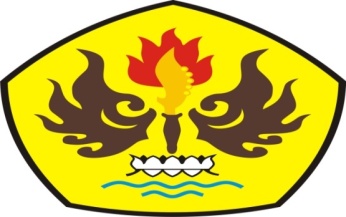 FAKULTAS HUKUMUNIVERSITAS PASUNDAN BANDUNG2015